
Российская Федерация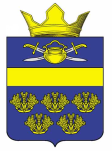 Волгоградская областьКотельниковский муниципальный районСовет народных депутатов Верхнекурмоярского сельского поселенияРЕШЕНИЕот 31 мая 2022 г.                                                                                          № 38/89О внесении изменений в решение Совета народных депутатов Верхнекурмоярского сельского поселения Котельниковского муниципального района Волгоградской области от 07.04.2022г №37/87 «О порядке организации и проведения 
публичных слушаний по проектам документов в сфере
градостроительной деятельности на территории Верхнекурмоярского сельского поселения Котельниковского муниципального
района Волгоградской области»В соответствии с Федеральным законом от 06.10.2003 г. № 131-ФЗ «Об общих принципах организации местного самоуправления в Российской Федерации», Федеральным законом от 29.12.2017 г. № 455-ФЗ «О внесении изменений в Градостроительный кодекс Российской Федерации и отдельные законодательные акты Российской Федерации», Уставом Верхнекурмоярского сельского поселения Котельниковского муниципального района Волгоградской области Совет народных депутатов Верхнекурмоярского сельского поселения Котельниковского муниципального района Волгоградской области РЕШИЛ:1.    Внести изменение в решение Совета народных депутатов Верхнекурмоярского сельского поселения от 07.04.2022г №37/87 «О порядке организации и проведения публичных слушаний по проектам документов в сфере градостроительной деятельности на территории Верхнекурмоярского сельского поселения Котельниковского муниципального района Волгоградской области»:1.1  Пункт 1.6. изложить в следующей редакции:а) по проекту генерального плана и проектам, предусматривающим внесение изменений в генеральный план, - 60 дней с момента оповещения жителей муниципального образования о начале публичных слушаний до дня опубликования заключения об их результатах;В 2022 году срок проведения публичных слушаний по проекту генерального плана, проекту, предусматривающему внесение изменений в утвержденный генеральный план, с момента оповещения жителей муниципального образования о проведении таких публичных слушаний до дня опубликования заключения о результатах публичных слушаний составляет не более 30 дней;2. Настоящее решение вступает в силу после его официального обнародования.Глава Верхнекурмоярскогосельского поселения                                                        Мельников А.С.